1. PRACOVNÝ LIST - ÚVOD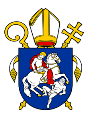 Diecézny katechetický úrad Bratislavskej arcidiecézyKaždodenný život s Božím slovomPodnety k príprave na biblickú súťaž Biblia pre všetkých 2021Aj tento rok Vás chceme pozvať na biblickú súťaž "Biblia pre všetkých 2021", ktorej cieľom nie je len samotná súťaž, ale aj štúdium Svätého písma v jej prípravnej fáze.  Pretože Božie Slovo "má v sebe silu, ktorú nedokážeme predvídať. Ono ako zasiate semeno rastie samo od seba, aj keď hospodár spí" (porov. EG 22) Predmetom štúdia aj súťaže zároveň bude Evanjelium podľa Jána. V prípravnej fáze, ktorú začíname už onedlho Vám chceme ponúknuť pracovné listy, ktoré v rámci spolupráce s  d. p. Mgr. Andrejom Šottníkom budú vychádzať s týždňovým intervalom. Pracovné listy budú obsahovať niekoľko častí:- určitý text Svätého písma (z konkrétnej kapitoly Evanjelia podľa Jána), - porozumenie textu pomocou vysvetlenia kľúčových slov, - súvislosti s inými časťami Sv. písma, - uživotnenie cez konkrétnu metódu práce s Božím slovom, - sebareflexiu - spytovanie svedomia, - modlitbu- Slovo na zapamätanie si - súčasťou budú i súťažné úlohy, prípadne testy, krížovkyAby príprava splnila svoj účel, odporúčame počas nej pravidelné stretnutia v skupinkách. Počas stretnutí Vás povzbudzujeme zamerať sa zvlášť na momenty, v ktorých Slovo Boha volá každého osobným spôsobom (porov. VD 77). Teda momenty, v ktorých sa Boh dotýka človeka. Z tohto dôvodu odporúčame nechať aj priestor pre spontánne zdieľanie sa, či modlitbu v skupinke, prípadne podnety, ktoré sami navrhnete ako uživotnenie Božieho slova do svojho života.Na záver Vás pozývame spolu s nami zverovať v modlitbe Vás i celú túto prípravu na biblickú súťaž našej Nebeskej Matke, ktorá je symbolom otvorenia sa Bohu a blížnym; aktívneho počúvania, ktoré zvnútorňuje, asimiluje Slovo, a ktoré sa v nej stáva formou života. (porov. VD 27)Zdrojový materiál pri príprave pracovných listov: internet; J. Ponessa, L.W. Manhardt – Poďte a uvidíte; S. Fausti – Nad evangeliem podle Jana; Slovník biblickej teológie; J. Heriban – Príručný lexikón biblických vied; Ľ. Onderčin – V hlbinách slovaPrajeme Vám veľa požehnania a osobnú skúsenosť s Bohom prostredníctvom jeho Slova.